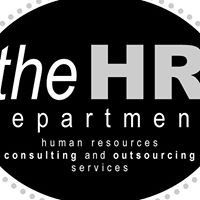 Recommended Essential Elements for an Employee HandbookPURPOSE OF EMPLOYMENT POLICIES	INTRODUCTION: , Vision, ValuesEMPLOYMENT - PRACTICES AND POLICIES Employment Authority (At Will Employment)Hiring PolicyJob DescriptionsEmployment RecordsProbationary PeriodHousekeepingDress & AppearanceFiscal ResponsibilitySecuritySmokingTelephone or Computer/Network UseAttendance PolicyNEW EMPLOYEE ORIENTATION Orientation to the OrganizationOrientation to the JobPERFORMANCE EVALUATIONSSTAFF TRAINING & EDUCATIONJob Performance EvaluationEducation and TrainingSTANDARDS OF CONDUCTCODE OF BUSINESS ETHICS AND CONDUCTStandards of ConductCode of Business Ethics and ConductRole of an EmployeeDISCIPLINARY POLICIES & ACTIONSDisciplinary PhilosophyAuthorityOffensesCONFLICT RESOLUTION (Grievances)  COMPENSATION & EMPLOYMENT STATUS Duration of EmploymentSalariesEmployment Statuses (Exempt, Non-Exempt, Full Time, Part Time, Seasonal)Work SchedulesTime RecordsPay PeriodEmployee ExpensesBENEFITSEligibility Holidays   Sick LeaveVacationWorkers’ CompensationUnemployment CompensationInsuranceBereavementFamily & Medical Leave (if applicable per regulation)SEPARATION OF EMPLOYMENTTermination of EmploymentResignationLayoffDischargeDRUG-FREE WORKPLACECONFLICT OF INTERESTTRAVELEEO & AFFIRMATIVE ACTIONEqual Employer  StatementAffirmative Action StatementADA/ADAAA COMPLIANCESEXUAL HARASSMENTWORKPLACE VIOLENCEGIFT ACCEPTANCEWHISTLEBLOWERGOVERNMENT & POLITICAL ACTIVITY VOLUNTEERSSAFETY AND EMERGENCY PROCEDURESGeneral ProceduresFire PreventionFire EmergencyFirst AidFirearms and WeaponsSOCIAL MEDIAINFORMATION TECHNOLOGIES & MOBILE PHONES Internet UseE-Mail Usage Mobile Phones RECEIPT OF POLICY MANUAL